Уголок «Веселая математика»В старшей группе уголок занимательной математики включает в себя как производственные игры, так и игры изготовленные своими руками.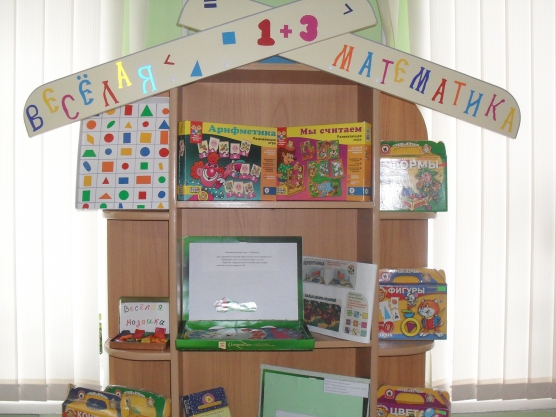 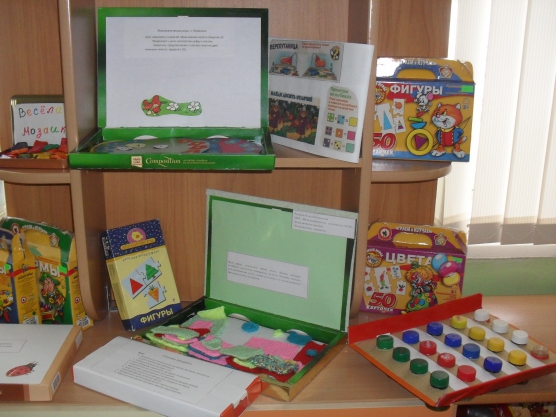 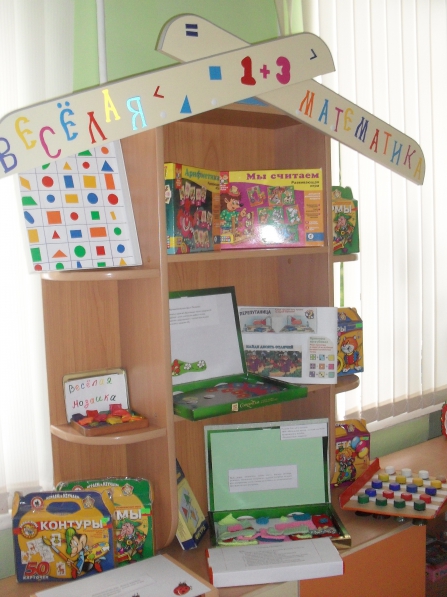 Игры производственные:1) «Фигуры»Цель игры: знакомит с основными геометрическими фигурами, учит находить предметы одинаковой формы, сравнивать и объединять их в группы. Развивает внимание, усидчивость. Проводится с детьми младшей – старшей групп.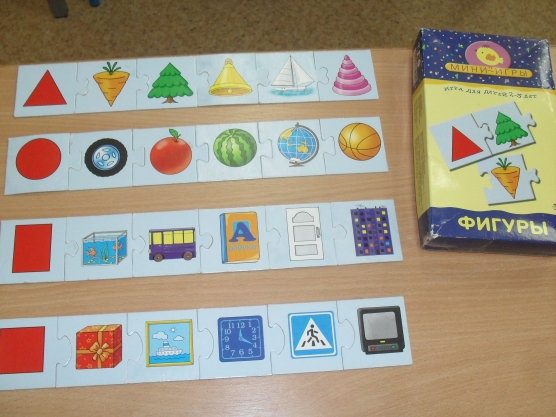 2) «Арифметика»Цель игры: знакомит с цифрами и основными арифметическими действиями, вырабатывает навыки устного счёта в пределах 10. Учит составлять и решать примеры. Проводится с детьми старшей, подготовительной групп.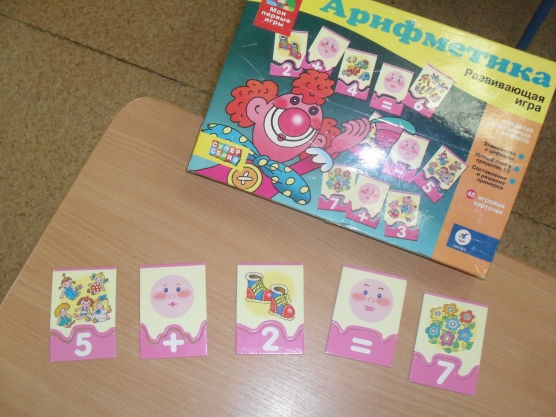 3) «Мы считаем»Цель игры: знакомит с цифрами от 1 до 10, закрепляет умение считать и выстраивать количественные цепочки, формирует элементарные математические представления. Проводится с детьми старшей, подготовительной групп.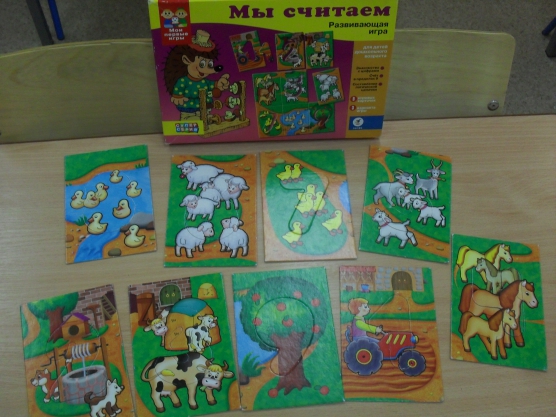 Игры, изготовленные своими руками:1) «Божьи коровки»Цель игры: закреплять представление о составе чисел из двух меньших чисел (в пределах 10). Проводится с детьми старшей, подготовительной групп.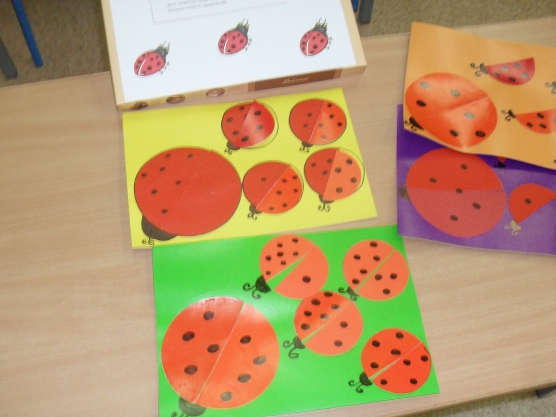 2) Полянка»Цель игры: закрепить знания об образовании чисел в пределах 10, продолжать учить соотносить цифру с числом. Закрепить представление о составе чисел из двух меньших (в пределах 10). Проводится с детьми старшей, подготовительной групп.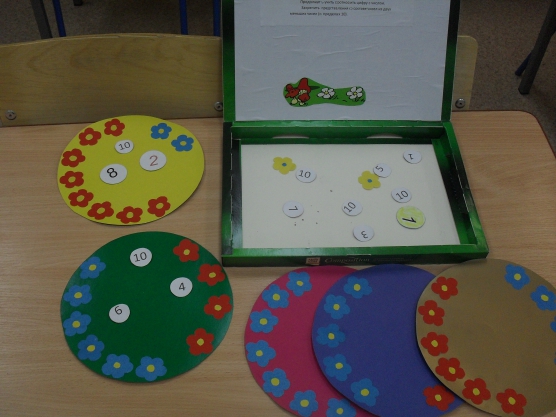 3) «Фигурный домик»Цель игры: закреплять знания детей о геометрических фигурах, их размере и цвете; закреплять счёт. Различать строку и столбец. Развивать внимание, память, логическое мышление. Проводится с детьми младшей – подготовительной групп.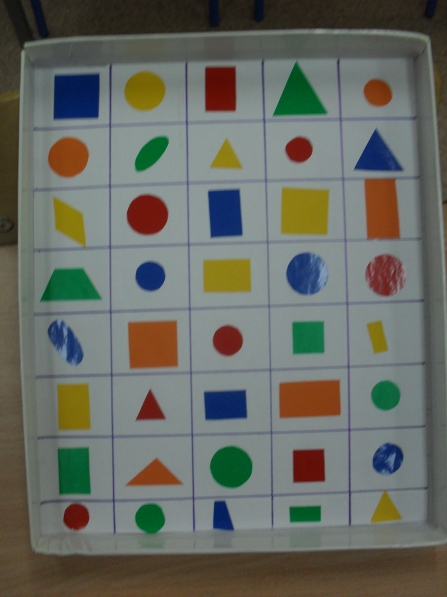 4) «Весёлая мозаика»Цель игры: закреплять знания детей о геометрических фигурах, основных цветах (жёлтый, красный, синий, зелёный). Развивать мелкую моторику пальцев рук, воображение детей. Проводится с детьми младшей – старшей групп. Изготовлена из солёного теста и разукрашена гуашью.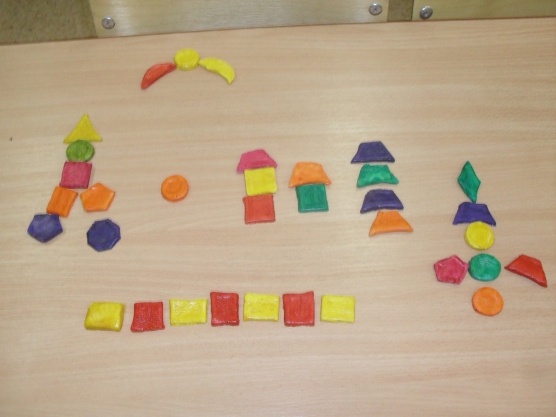 5) Разноцветные коврики» (из пряжи, связанные крючком)Цель игры: закреплять знание цвета, формы, размера; развивать тактильное восприятие, мелкую моторику пальцев рук, воображение детей; умение складывать из геометрических фигур различные постройки. Проводится с детьми младшей – подготовительной групп.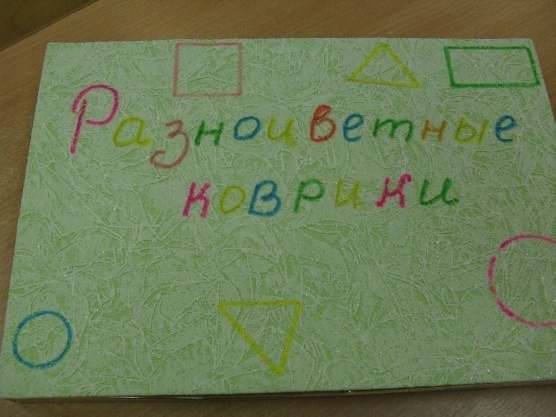 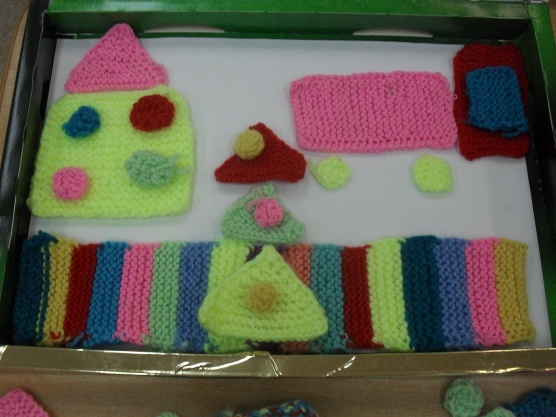 6) «Составь предмет» (Игра изготовлена из вискозных салфеток) .Цель игры: развивать у детей мышление, внимание, фантазию. Восприятие устной и зрительной информации. Совершенствовать все виды счёта. Учить обобщать и сравнивать предметы по величине. Развивать мелкую моторику пальцев рук. Формировать представление о геометрических фигурах, формах. Закреплять умение классифицировать предметы по общим качествам (форме, величине, цвету). Развивать речь детей, умение делать простые выводы. Закрепить и расширить пространственное представление.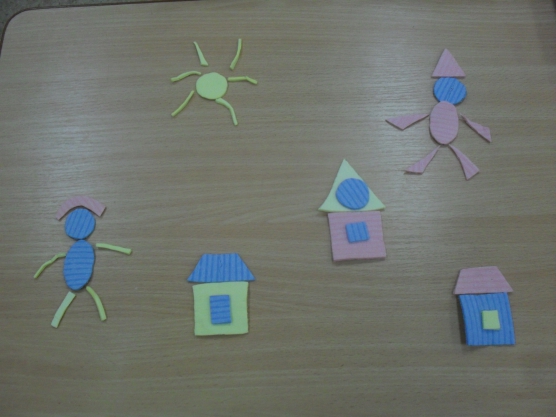 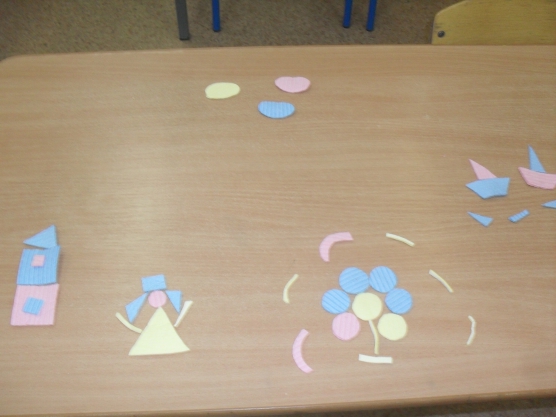 Эта игра включает в себя множество разных вариантов:«Собери красивые бусы» - по желанию дети выбирают разные геометрические фигуры, и раскладывают их в определённой последовательности, собирая тем самым бусы.«Напиши цифры» - воспитатель говорит цифру, а ребенок должен выложить цифру из любых фигур, которые он выберет.«Напиши букву » - ребенок выкладывает букву.«Выложи предмет» - ребенок выкладывает, например дом (геометрические фигуры выбирает сам ребенок, затем солнышко и т. д. В последующем можно выложить целую "картину" (развивает творчество ребенка) .«Найди пару», «Найди такую же… » - учить подбирать геометрические фигуры разные по величине, форме, цвету, сравнивать и находить сходства, различия. Развивать наблюдательность.«Что изменилось? » упражнять в правильном назывании геометрических фигур, развивать зрительную память.«Подбери фигуру» - закрепить представления детей о геометрических формах, упражнять в их назывании.«Три квадрата» - научить детей соотносить по величине три предмета и обозначить их отношения словами: «большой», маленький», «средний»,самый большой», «самый маленький».«Геометрическое лото» - учить детей сравнивать форму изображенного предмета с геометрической фигурой подбирать предметы по геометрическому образцу.«Какие бывают фигуры» - познакомить детей с новыми формами: овалом, прямоугольником, треугольником, давая их в паре с уже знакомыми: квадрат-треугольник, квадрат-прямоугольник, круг-овал.«Кому какая форма» - учить детей группировать геометрические фигуры (овалы, круги) по форме, отвлекаясь от цвета, величины.7) Альбомы и карточки с различными заданиями для развития логического мышления детей:«Какой предмет лишний и почему? »«Что общего у этих предметов? »«Чем отличаются картинки? »«Найди сходства»«Включи внимание»«Перепутанница»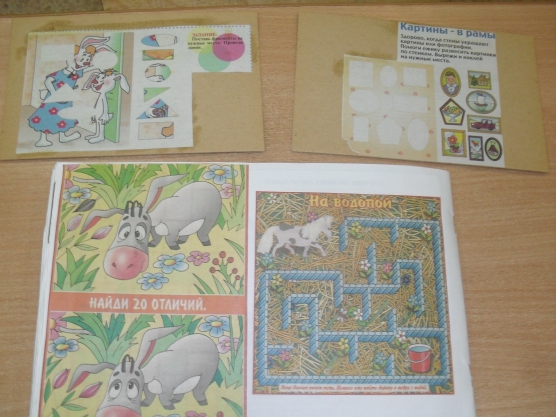 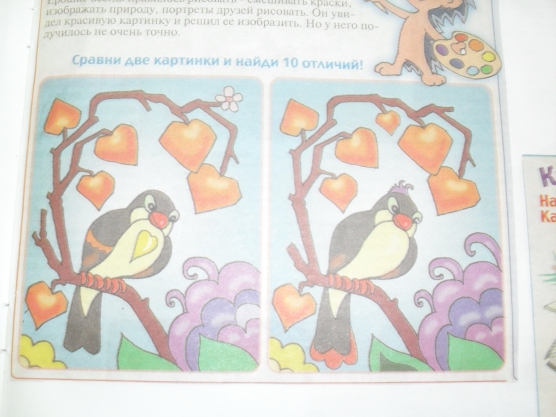 8) «Тренажёр для ума» (изготовлена из пластмассовых крышек) .Цель игры: закрепление основных цветов, развитие мелкой моторики пальцев рук, закрепление порядкового и количественного счёта.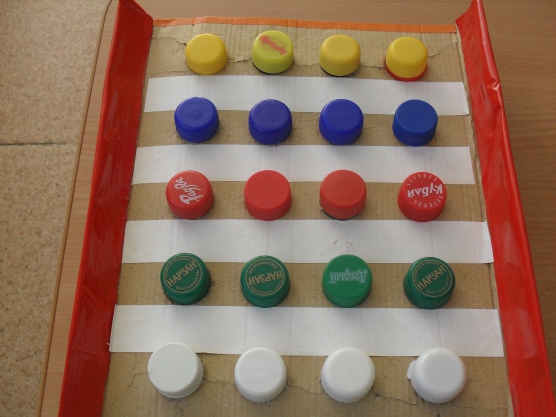 